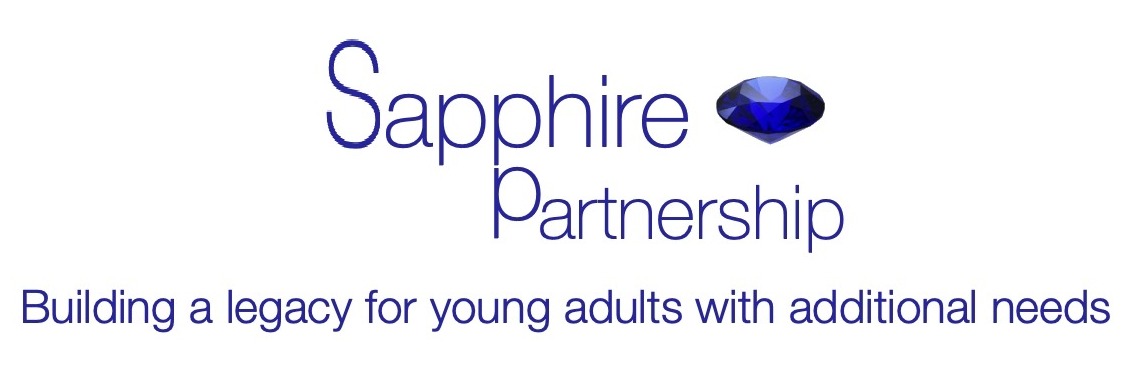 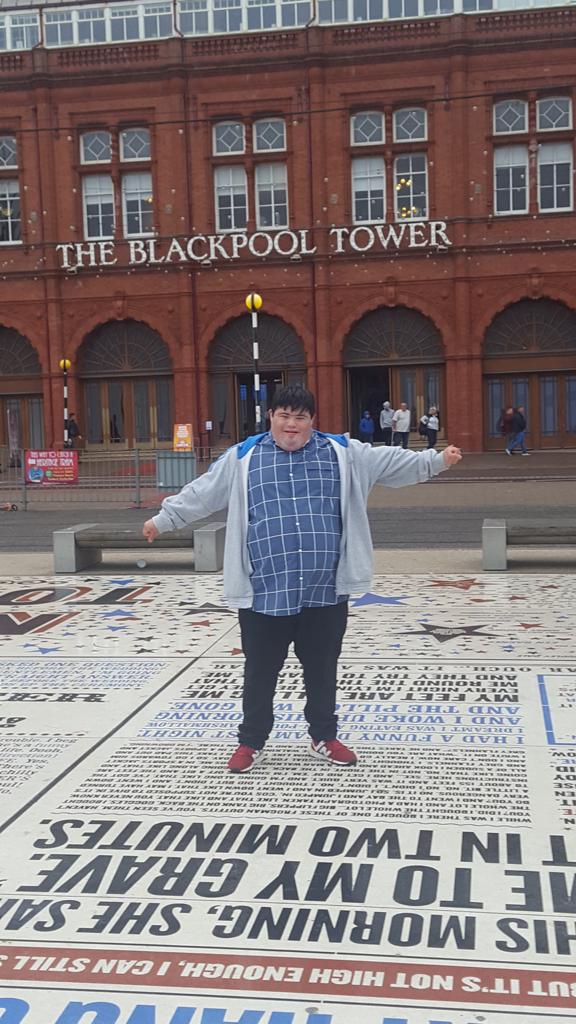 Information for young adults with additional needswww.sapphirepartnership.com 		                                                                       Sapphire Bolton Sapphire Partnership Sapphire_Partnership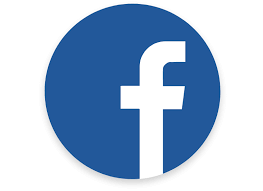 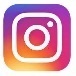 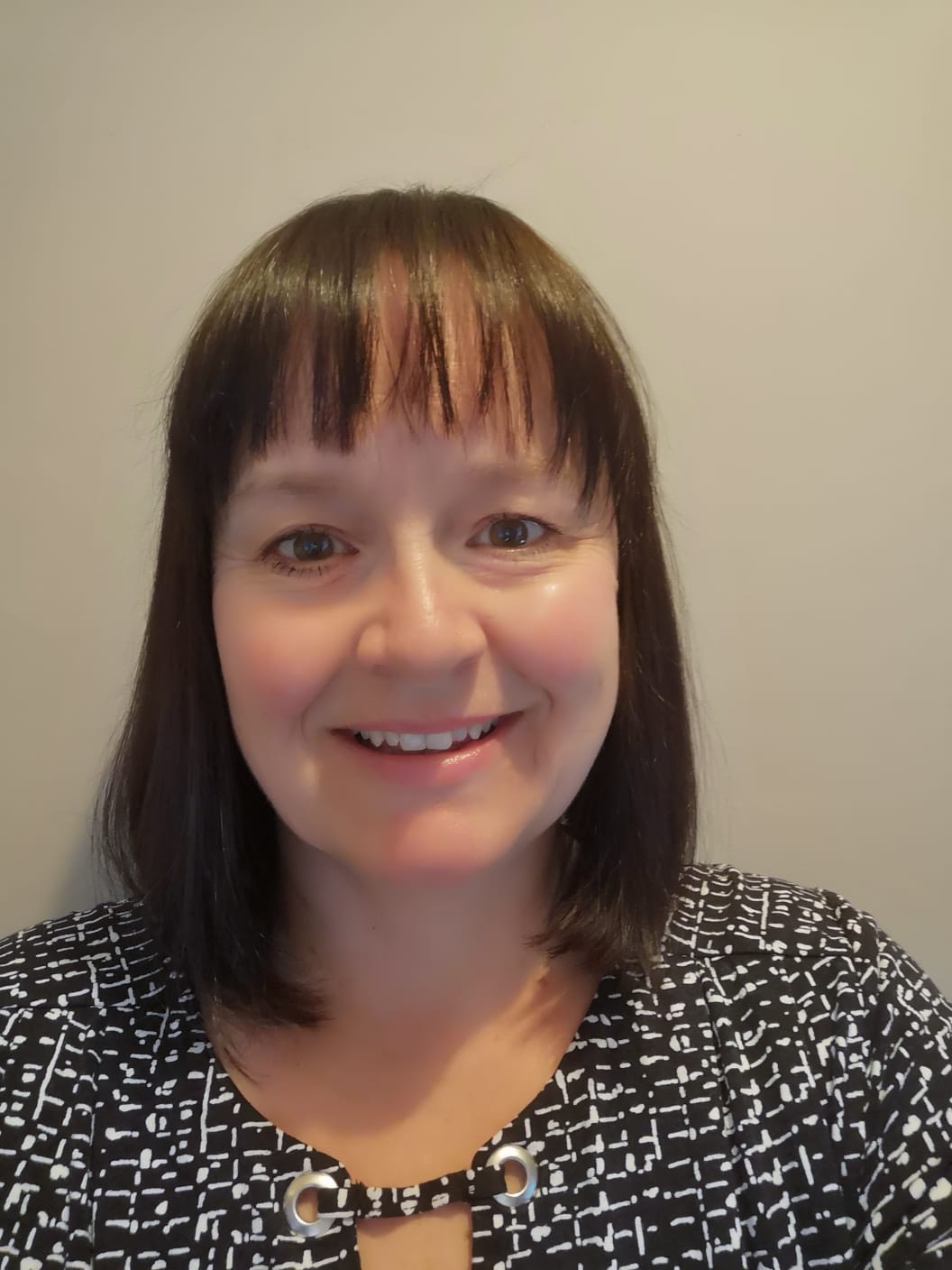 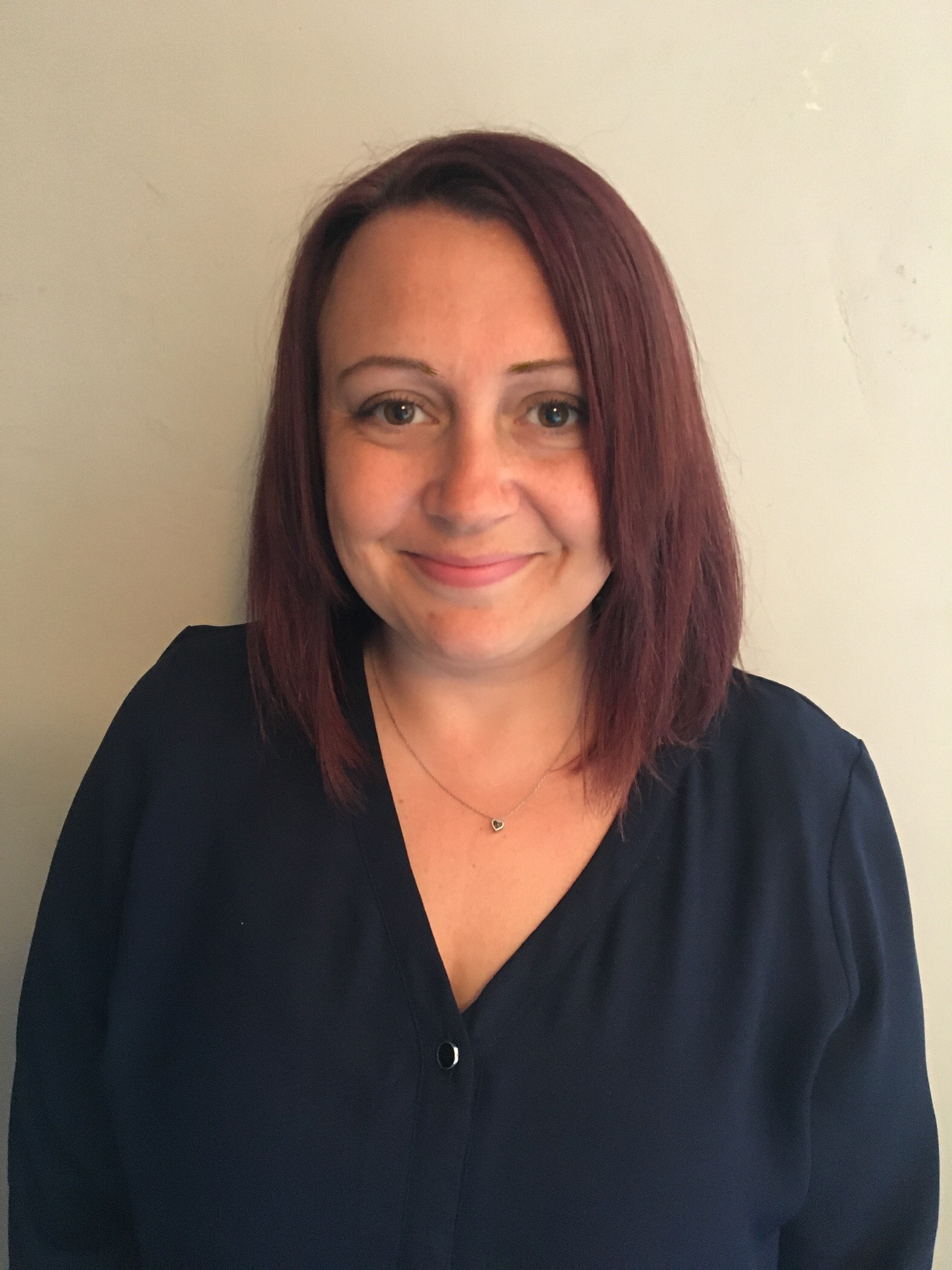 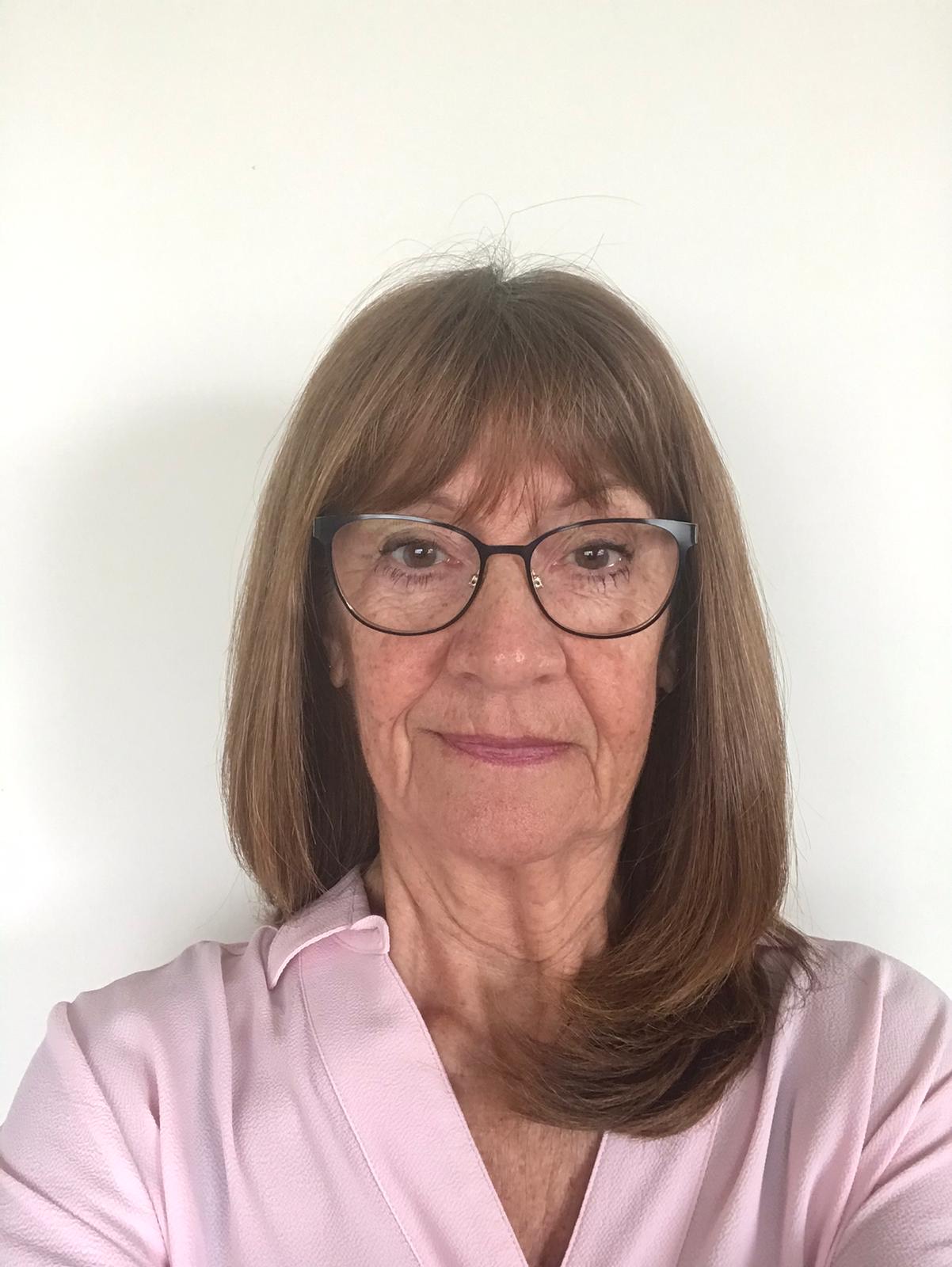                     Dee                               Jen                              Liz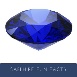 We are Dee, Jen and Liz and we see every person for the gem they are. We want to create an environment where you feel valued and listened to and where you have opportunities to experience different activities and contribute to the wider community.We have a passion for working together with others so that you can have the best possible time at Sapphire and a more fulfilled life.We will also work in partnership with parents, carers and families and we will work alongside social workers, health professionals and other people in order to support you in all aspects of your life.We aim to support young adults to live more independent lives by working on life skills such as communication and interaction, working as a team, being safe and appropriate whilst accessing community activities and learn home skills such as cleaning and cooking and being safe in the kitchen.www.sapphirepartnership.com 		                                                                       Sapphire Bolton Sapphire Partnership Sapphire_PartnershipAt Sapphire Partnership we offer a range of activities and experiences all year round, to young adults with additional needs, aged between 18 and 40.We also offer support and opportunities to parents, carers and families of young adults with additional needs.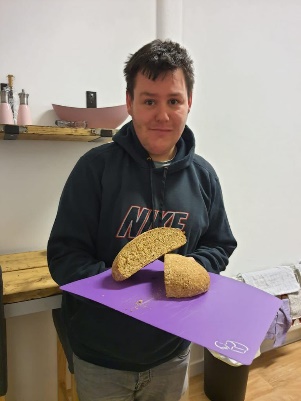 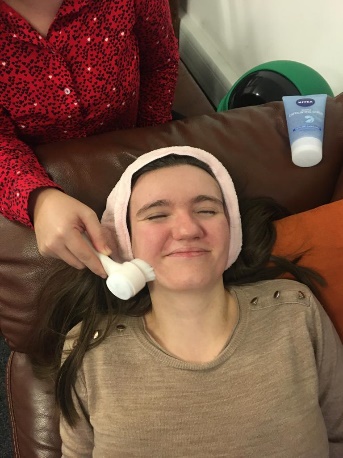 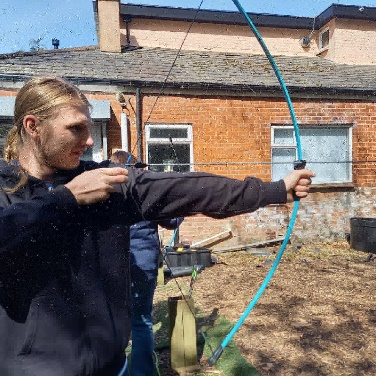 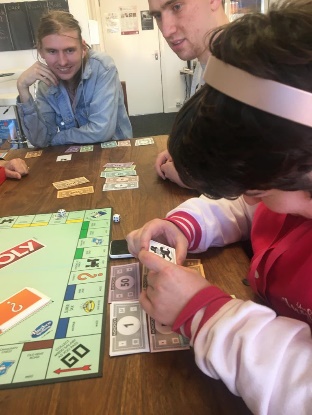 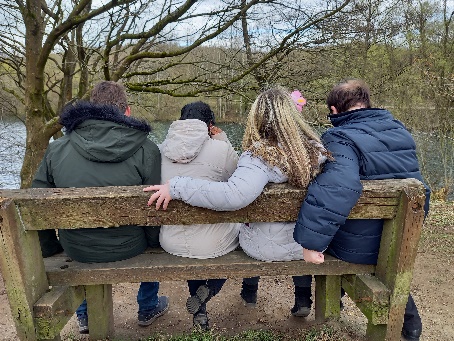 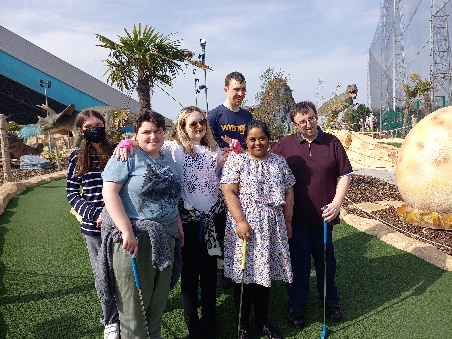 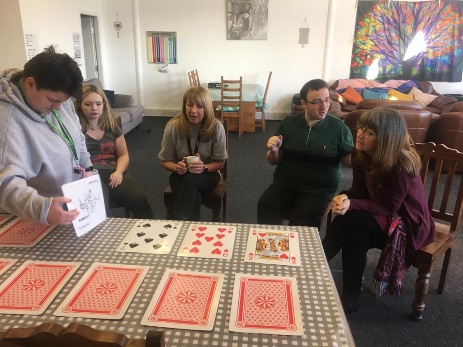 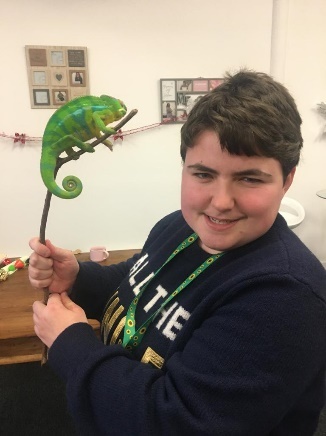 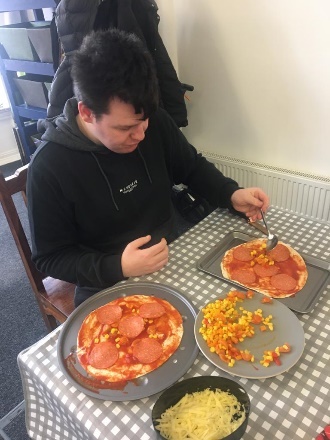 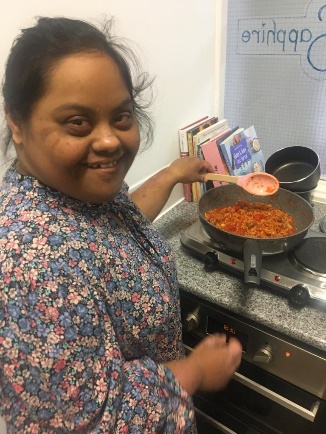 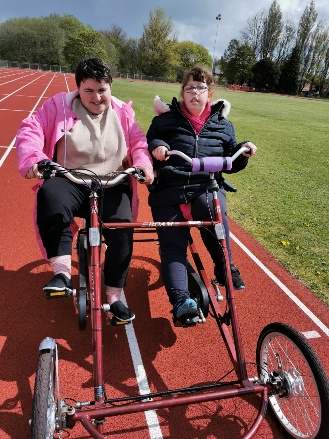 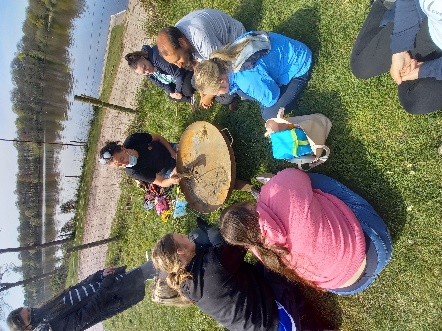 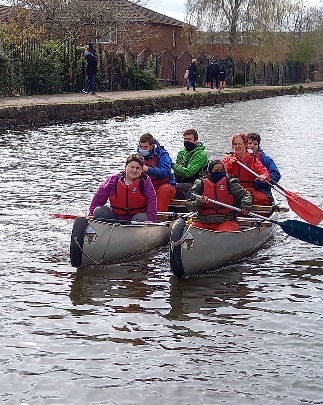 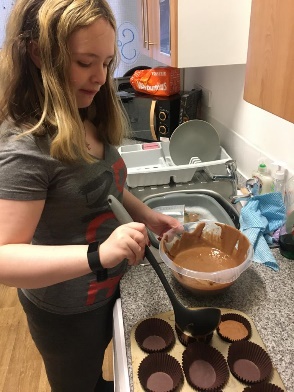 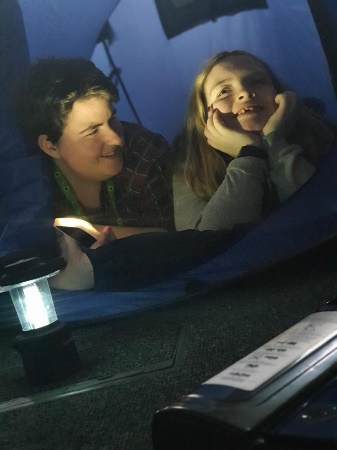 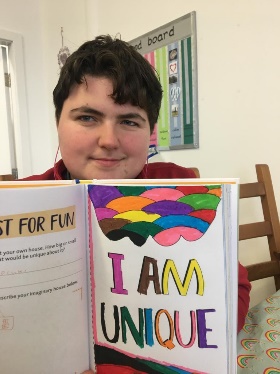 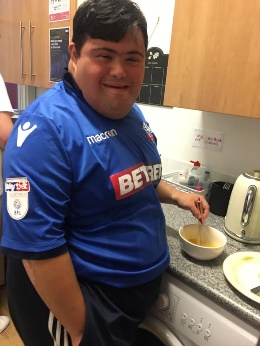 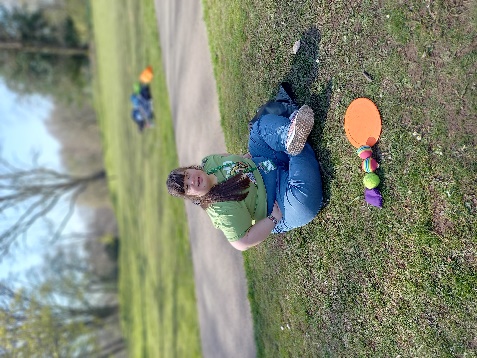 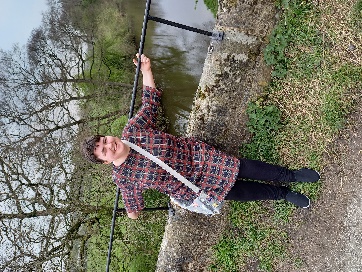 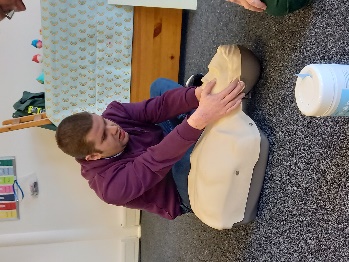 